ИНДИВИДУАЛЬНОЕ ЗАДАНИЕпо курсу «Схемотехника»гр 6367Вариант №___Сделать анализ схемы усилительного каскада (см. рисунок, номер которого совпадает с номером Вашего варианта задания): – определить схему включения каждого транзистора (общий электрод), – указать элементы, задающие режим работы транзисторов по постоянному току и обеспечивающих  термостабилизацию рабочей точки по постоянному току;– определить вид обратной связи по постоянному току;– рассчитать (приближенно) указанный на схеме ток I;– указать полярность положительной обкладки всех конденсаторов, полагая, что они электролитические.(Примечание: правильно выполнено 5 пунктов – 5 баллов, 4 пункта – 4 балла и тд.:)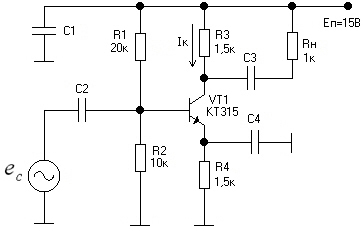 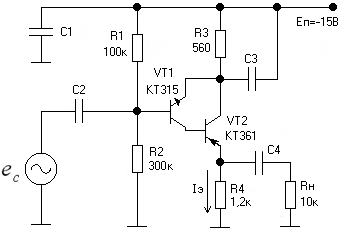 Рисунок 1						Рисунок 2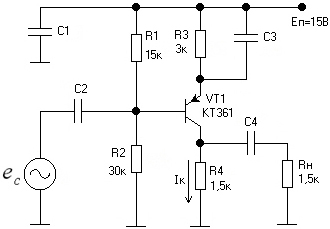 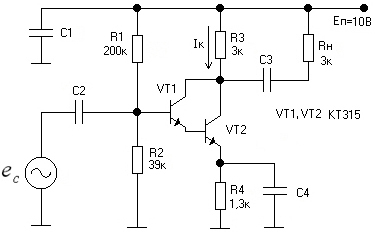 Рисунок 3					Рисунок 4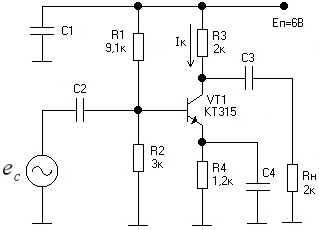 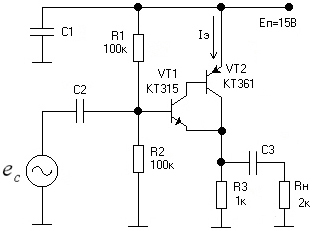 Рисунок 5					Рисунок 6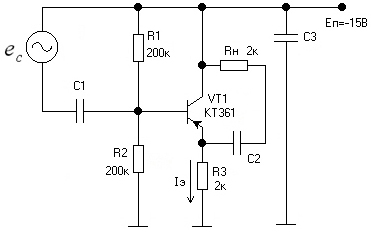 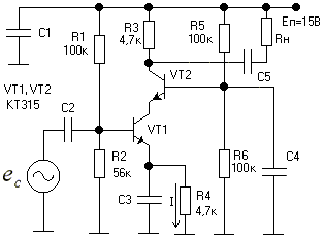 Рисунок 7					Рисунок 8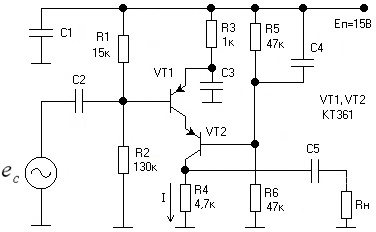 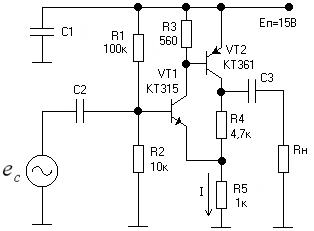 Рисунок 9						Рисунок 10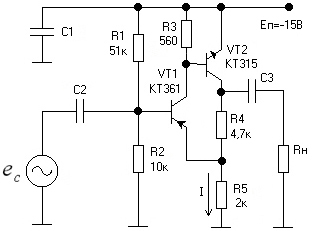 Рисунок 11						Рисунок 12Рисунок 13						Рисунок 14Рисунок 15						Рисунок 16Рисунок 17						Рисунок 18